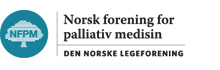 Høringssvar: Revisjon Declaration of Venice on terminal illnessNorsk forening for palliativ medisin er en forening som samler leger med interesse for palliasjon / lindrende behandling. Vi rekrutterer fra flere legespesialiteter.  De fleste av våre medlemmer er onkologer, anestesileger, allmennleger eller lungeleger med palliativ tilleggskompetanse. Vi arbeider både i spesialisthelsetjenesten (palliative sentre med sengeposter og mobile palliative team) og primærhelsetjenesten (sykehjem / lindrende enheter / kommunale palliative team)Vi har gått gjennom høringsdokumentene, og støtter det framlagte forslaget til revisjon av "Declaration on terminal illness" . Vi finner det er klokt å slå sammen dette dokumentet med det som omhandler «end of life care», slik at alt samles i et dokument. Vi er glade for at verdensforeningen fastholder et klart prinsipielt nei til eutanasi/assistert selvmord, og at dette ligger i bunnen når terminal illness / end of life care diskuteres og defineres. Vi er også fornøyde med at lindrende sedering har kommet inn i dokumentet som et eget punkt, og vi konstaterer at nedfelte prinsipper og etisk vurdering stemmer godt overens med retningslinjene den norske legeforeningen har lagt fram. Debatten om eutanasi / assistert selvmord blir på nytt aktualisert ved at Storbritannia nå jobber med lovforslag på området. Det viktigste vi kan gjøre for å demme opp for en slik utvikling her i landet er at det palliative tilbudet forbedres og  utvikles, og at lindrende sedering er tilgjengelig i livets sluttfase når alle andre lindringsforsøk mislykkes. Stavanger 05.02.22Målfrid Bjørgaas, høringsansvarligAnne Fasting, leder